INTEGROVANÝ REGIONÁLNÍ OPERAČNÍ PROGRAM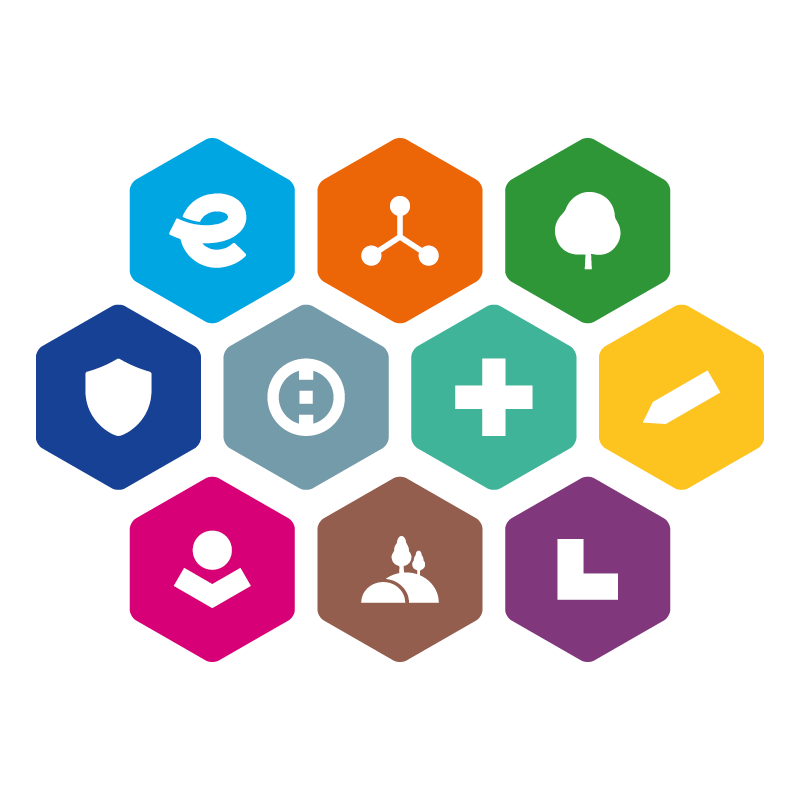 2021–2027SPECIFICKÁ PRAVIDLA PRO ŽADATELE A PŘÍJEMCEPŘÍLOHA 7PODPOROVANÉ SOCIÁLNÍ SLUŽBY Z IROP 2021-202749. výzva irop – Sociální služby – SC 5.1 (CLLD)VERZE 2Sociální služba dle zákona č. 108/2006 Sb. Zákon o sociálních službáchPobytová AmbulantníTerénníSociální služba dle zákona č. 108/2006 Sb. Zákon o sociálních službáchPobytová AmbulantníTerénnícentra denních služebxdenní stacionářextýdenní stacionářeZ IROP nelze domovy pro osoby se zdravotním postiženímZ IROP nelzedomovy pro senioryZ IROP nelzedomovy se zvláštním režimemZ IROP nelzechráněné bydleníZ IROP nelzetlumočnické službyxxazylové domyxdomy na půl cestyxkrizová pomocxxxnízkoprahová denní centraxxnízkoprahová zařízení pro děti a mládežxxnoclehárnyxterapeutické komunityxsociálně terapeutické dílnyxsociální rehabilitacexxxraná péčexxintervenční centraxxxslužby následné péčexxpodpora samostatného bydleníxpečovatelská službaxxosobní asistencexodlehčovací službyZ IROP nelzexxsociálně aktivizační služby pro seniory a osoby se zdravotním postiženímxxsociálně aktivizační služby pro rodiny s dětmixxkontaktní centraxxterénní programyxtísňová péčexprůvodcovské a předčitatelské službyxxodborné sociální poradenstvíxx